            ERZURUM TEKNİK ÜNİVERSİTESİ SÖZLEŞMELİ PERSONEL BAŞVURU FORMU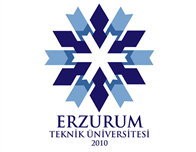 ADRES :	TELEFON	:GSM	:                                                                                           EKLER:       1-Özgeçmiş2- KPSS 2020 Sınav Sonuç Belgesi 3- Mezuniyet Belgesi (diploma ön ve arka yüzü veya karekodlu e-devlet kapısı çıktısı) 4- Askerlik Durum Belgesi Yukarıdaki bilgilerin doğruluğunu beyan ederim.	Tarih:5- Güvenlik görevlisi pozisyonları için beden kitle endeksini gösterir belgenin aslı6- Güvenlik personeli için geçerli özel güvenlik görevlisi kimlik kartı      7- Adli Sicil Durum Belgesi (e-devlet kapısından oluşturulmuş belge)8- Başvurulan unvanda isteniyor ise iş tecrübesini gösterir onaylı belge veya sertifika 9- SGK Hizmet Dökümü (barkodlu e-devlet kapısı çıktısı)	                          ADI SOYADI                                 İMZAT.C. KİMLİK NO.FOTOĞRAFADI SOYADIFOTOĞRAFDOĞUM YERİ / DOĞUM TARİHİ FOTOĞRAFBAŞARILI OLDUĞU SINAV VE PUANIFOTOĞRAFBAŞVURULAN KADRO UNVANIFOTOĞRAFBAŞVURU NİTELİK KODUFOTOĞRAFE-MAİL ADRESİFOTOĞRAFASKERLİK DURUMUTECİLLİ  	tarihine kadar.TECİLLİ  	tarihine kadar.FOTOĞRAFASKERLİK DURUMUYAPTIMSevk Tarihi :Sevk Tarihi :ASKERLİK DURUMUYAPTIMTerhis Tarihi :Terhis Tarihi :ASKERLİK DURUMUMUAF(Açıklayınız)MUAF(Açıklayınız)MUAF(Açıklayınız)SAĞLIK DURUMUHERHANGİ BİR SAĞLIK PROBLEMİM YOKHERHANGİ BİR SAĞLIK PROBLEMİM YOKHERHANGİ BİR SAĞLIK PROBLEMİM YOKSAĞLIK DURUMUSAĞLIK PROBLEMİM VAR(Açıklayınız)SAĞLIK PROBLEMİM VAR(Açıklayınız)SAĞLIK PROBLEMİM VAR(Açıklayınız)ADLİ SİCİL KAYDIYOKYOKYOKADLİ SİCİL KAYDIVAR               (Açıklayınız)VAR               (Açıklayınız)VAR               (Açıklayınız)HERHANGİ BİR KAMU KURUMUNDA 4/B KADROSUNDA GÖREV YAPMIYORUM(Yanlış beyanda bulunanların atamaları yapılmayacaktır. Yapıldığı takdirde ise iptal edilecektir.) (Herhangi bir kamu kurumunda 4/B kadrosunda görev yapanlar müracaat edemezler.)HERHANGİ BİR KAMU KURUMUNDA 4/B KADROSUNDA GÖREV YAPMIYORUM(Yanlış beyanda bulunanların atamaları yapılmayacaktır. Yapıldığı takdirde ise iptal edilecektir.) (Herhangi bir kamu kurumunda 4/B kadrosunda görev yapanlar müracaat edemezler.)HERHANGİ BİR KAMU KURUMUNDA 4/B KADROSUNDA GÖREV YAPMIYORUM(Yanlış beyanda bulunanların atamaları yapılmayacaktır. Yapıldığı takdirde ise iptal edilecektir.) (Herhangi bir kamu kurumunda 4/B kadrosunda görev yapanlar müracaat edemezler.)HERHANGİ BİR KAMU KURUMUNDA 4/B KADROSUNDA GÖREV YAPMIYORUM(Yanlış beyanda bulunanların atamaları yapılmayacaktır. Yapıldığı takdirde ise iptal edilecektir.) (Herhangi bir kamu kurumunda 4/B kadrosunda görev yapanlar müracaat edemezler.)